Министерство здравоохранения Российской Федерации
Российская ассоциация детских хирургов


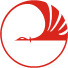 								ИНФОРМАЦИОННОЕ ПИСЬМО № 1
VIII Форум детских хирургов России
с международным участием
Москва, 10-12 ноября 2022 года
Регистрация заявок для участия в форуме и прием тезисов на сайте forum.radh.ruКрайний срок подачи тезисов – 1 июня 2022 годаТезисы, присланные до 1 июня, будут рассматриваться
при составлении программы форума

Оргкомитет и редакционная комиссия VIII Форума детских хирургов России настоятельно просят не откладывать срок подачи тезисов на последние дни. ВНИМАНИЕ!!! Решением Оргкомитета Съезда к печати принимаются только оплаченные тезисы.
Стоимость публикации тезисов – 400 рублей
(копия квитанции отправляется отдельным письмом на адрес orgkomitetradh@gmail.com с указанием фамилии первого автора и названия работы)РЕКВИЗИТЫ ДЛЯ ОПЛАТЫ:
Общероссийская общественная организация "Российская ассоциация детских хирургов"
Банк: Московский Банк ПАО Сбербанк России г.Москва
Расчетный счет 40703810838090101365 в ПАО Сбербанка России г.Москва
БИК 044525225
Корр.счет 30101810400000000225
ИНН 7703014948
КПП 770301001
Предварительная программа форума1. Видеосессия– «КАК Я ЭТО ДЕЛАЮ»
(видеофрагмент – 3 мин, обсуждение – 2 мин)
2. Абдоминальная хирургия – 1
– общие вопросы
3. Абдоминальная хирургия – 2
– Симпозиум «Редкие аномалии желудочно-кишечного тракта у детей старше периода новорождённости»
4. Торакальная хирургия – 1
– общие вопросы
5. Торакальная хирургия – 2
– Симпозиум «Спонтанный пневмоторакс»
6. Хирургия новорожденных
– Симпозиум «Лечение тяжёлых форм диафрагмальных грыж» (предоперационная подготовка, применение ЭКМО, послеоперационное ведение совместно с анестезиологами-реаниматологами)
7. Колопроктология
– Симпозиум «Трудный пациент в колопроктологии»
8. Травматология
– Симпозиум «Металлоостеосинтез. Ошибки и осложнения»
9. Ортопедия
– Симпозиум – «Нейроортопедия у детей. От доказательных технологий к организации»
10. Рана. Раневая инфекция
11. Урология-андрология
– Симпозиум «Патология верхних мочевых путей»
– Симпозиум «Гипоспадия», посвящённый памяти профессора А.К.Файзулина
12. Симпозиум «Диагностика и лечение низкопотоковых сосудистых мальформаций»
13. Комбустиология
14. Реконструктивная хирургия и пластическая хирургия
– Круглый стол «Проблемы лечения псевдоартрозов»
Вопросы для дискуссии
1. Современные аспекты диагностики.
2. С чего и в каком возрасте надо начинать лечение
3. Костный транспорт vs костная пластикаvs васкуляризированные костные ауто-трансплантаты
4. Имеет ли право на жизнь в наши дни ортезирование как моно метод лечения
5. Важность обучения родителей и их роль
15. Симпозиум «Преподавание детской хирургии в РФ.
Профессиональные стандарты по детской хирургии»

Во избежание недоразумений просьба заведующим кафедрами, руководителям отделов, главным детским специалистам хирургического профиля распространить данную информацию среди сотрудников, желающих прислать тезисы на съезд и желающих участвовать в работе Форума.В рамках Форума будут проведены:
09 ноября 2022 года
ХI Российский студенческий форум «Малоинвазивные технологии в детской хирургии. От теории к практике», посвящённый памяти профессора А.В.Гераськина
Место проведения - РНИМУ имени Н.И.Пирогова, Москва, Островитянова, 1
12 ноября 2022 года
Конкурс молодых врачей и учёных
Конкурс будет проходить в форме устных докладов. К участию в конкурсе научных работ допускаются специалисты в возрасте до 35-ти лет и не более двух авторов в работе.Место проведения форума: отель "BEГА ИЗМАЙЛОВО"

По вопросам проживания участников форума обращайтесь к менеджеру
Павел ОкаевМоб.тел +7-967-063-14-39
E-mail: okaev@trivio.ru

По всем возникшим вопросам Вы можете обратиться в Оргкомитет Форума
123001, Москва, ул.Садовая-Кудринская, д.15
ДГКБ им.Н.Ф.Филатова
Тел. 8-499-254-29-17

123317, Москва, Шмитовский проезд, д.29, ДГКБ №9 им.Г.Н.Сперанского
Тел. 8-499-256-83-56

raps@telemednet.ru
orgkomitetradh@gmail.com  

С уважением, ОРГКОМИТЕТ
www.radh.ru